     Úkoly 25. – 28. 1. 2021     7.A – RJ     Здравствуйте дети, вот ваши следующие задачи.Учебник - Učebnice str. 38 cv.4. 3. a – naučit se číst                                      Str. 39 – cv. 4.3.b doplnit a přepsat do sešitu a odeslat                                                     cv. 4. 3 – přečíst                                                     cv. 4.4. – ústně nacvičit                                      str. 42,43 – slovíčka, stále opakujeme!!!!!!Рабочая тетрадь -  Pracovní sešit – str. 29 celou vypracovat a odeslat                                    Gramatika – str. 15 – cv. 8 časování sloves – učit se!!!                                                         Str. 13 – stále opakovatProcvičuj psaní azbuky a čtení viz. učebnice.                                       Приятный день   A Cieslová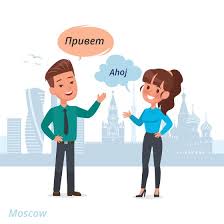 